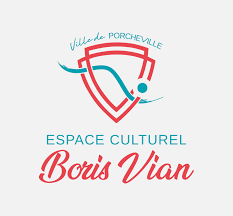 Ateliers Culturels de Porcheville LA P’TITE LUDOFICHE D’INSCRIPTION ANNUELLE 2023-2024LA P’TITE LUDO Espace Boris Vian, rue de la Grande RemiseJour : Le vendredi				 Horaires : 9H00-11H00Renseignements concernant le parentNom et prénom :Adresse :							Téléphone :Mail :Nombre d’enfants de moins de 1 an :			Prénom :Nombre d’enfants de plus de 1 an :				Prénom : Si vous acceptez de recevoir nos informations par mail, merci de cocher cette case :   Informations concernant le participant et le règlement :L’inscription aux ateliers parents-enfants de Porcheville est annuelle : Toute année commencée est due dans sa totalité. 			Tarif annuel : 15 € Pour 2023-2024
Date et Signature :Autorisation de participation des parents (assistantes maternelles)Règlement au service Affaires scolaires Réservation des séances au 01.30.63.30.80 et/ou par mail loisirs.culture@mairie-Porcheville.fr  
 AUTORISATION PRISE DE VUE :Je soussigné Mme ou Mr……………………………………………………….
Parent ou représentant légal de l’enfant : ……………………………………………………………………… Autorise					 N’autorise pasLe référent de la « p’tite Ludo » à photographier notre enfant durant l’activité.Signature des parents	: 				Date :							Document à remettre au service Affaires scolaires